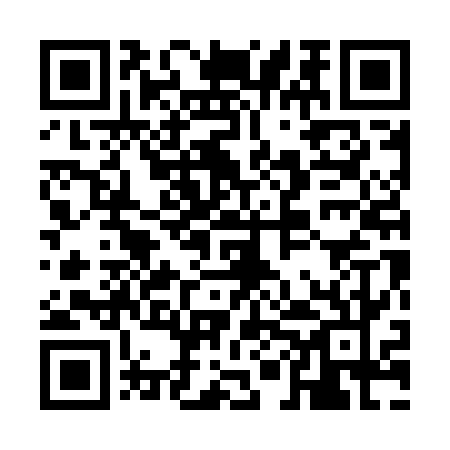 Prayer times for Barackenhofe, GermanyWed 1 May 2024 - Fri 31 May 2024High Latitude Method: Angle Based RulePrayer Calculation Method: Muslim World LeagueAsar Calculation Method: ShafiPrayer times provided by https://www.salahtimes.comDateDayFajrSunriseDhuhrAsrMaghribIsha1Wed3:355:571:195:218:4210:532Thu3:325:551:195:218:4310:563Fri3:295:531:195:228:4510:594Sat3:265:511:195:228:4611:025Sun3:225:501:185:238:4811:056Mon3:195:481:185:248:5011:087Tue3:165:461:185:248:5111:108Wed3:125:451:185:258:5311:139Thu3:095:431:185:258:5411:1610Fri3:065:421:185:268:5611:1911Sat3:035:401:185:278:5711:2212Sun3:035:391:185:278:5811:2613Mon3:025:371:185:289:0011:2614Tue3:015:361:185:289:0111:2715Wed3:015:341:185:299:0311:2816Thu3:005:331:185:299:0411:2817Fri3:005:321:185:309:0611:2918Sat2:595:301:185:309:0711:3019Sun2:595:291:185:319:0811:3020Mon2:585:281:185:319:1011:3121Tue2:585:271:185:329:1111:3122Wed2:575:251:195:329:1211:3223Thu2:575:241:195:339:1311:3324Fri2:575:231:195:339:1511:3325Sat2:565:221:195:349:1611:3426Sun2:565:211:195:349:1711:3427Mon2:565:201:195:359:1811:3528Tue2:555:191:195:359:1911:3529Wed2:555:181:195:369:2111:3630Thu2:555:181:195:369:2211:3731Fri2:555:171:205:379:2311:37